ANNEXE 12 : Exercice – Les forcesPour chacune des situations suivantes, identifie les forces qui agissent sur l’objet.Forces : force gravitationnelle, force normale, force appliquée, force de frottement, résistance de l’air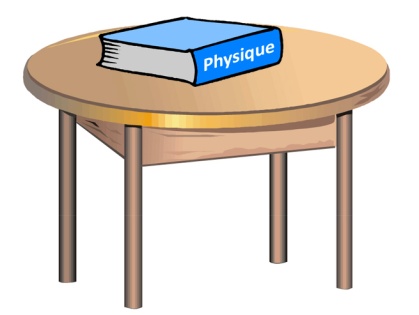 Un livre au repos sur une table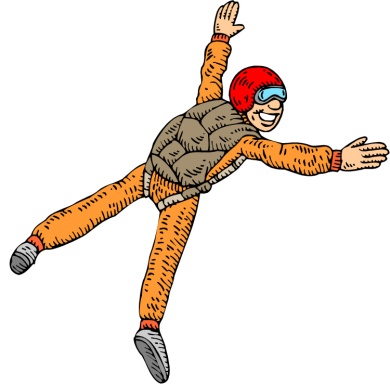 Un parachutiste en chute libre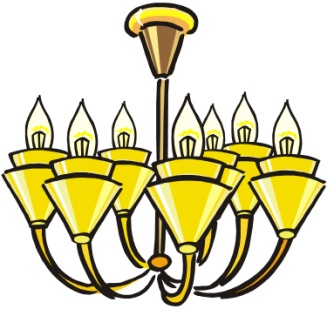 Un chandelier suspendu du plafond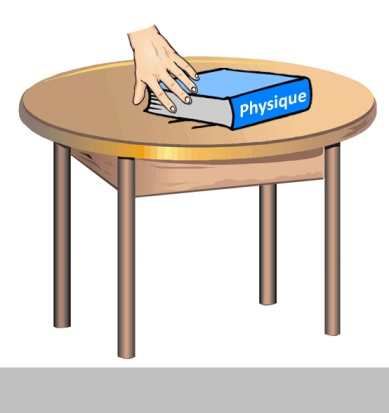 Un texte de physique poussé le long d’une table 
(identifie les forces agissant sur le texte 
ainsi que les forces agissant sur la table)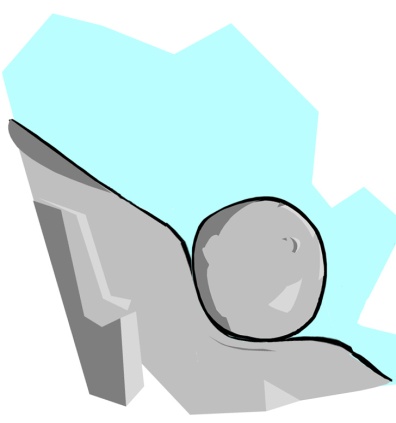 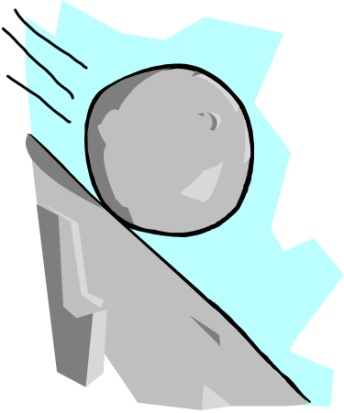 Un bloc au repos sur un plan inclinéUn bloc glissant vers le bas d’un plan incliné